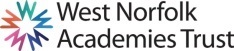 JOB DESCRIPTIONSmithdon High School is an 11 – 16 school located in the town of Hunstanton on the North Norfolk coast, famed for its sunshine and colourful striped cliffs. With our best results ever and “good” Ofsted in all areas, there couldn’t be a better time to join us in our school improvement journey.The school, which is part of the West Norfolk Academies Trust, has just over 600 students and is oversubscribed in Year 7. All students enjoy a full knowledge rich curriculum which is taught by a team of specialist teachers ably supported by our Senior Leadership and Cross-Trust Leaders. We invest in our teachers by providing regular CPD, both internal and external, and ensure that you are given time to collaborate and share good practice with your colleagues in order to help you to continually improve your practice. Our new colleague will also benefit from being part of the West Norfolk Academies Trust - a small, locally based charity working with primary and secondary schools to challenge and support our family of schools to provide an excellent education for young people.Purpose of the JobWe are seeking an ambitious, enthusiastic and creative Science teacher to join our team. Biology specialism is an advantage. The successful candidate will need to provide our students with an outstanding education in Science, and work collaboratively with departmental staff to continue to raise standards.To meet all requirements of the Teachers’ Standards.Within the Science curriculum area, to implement, deliver and contribute to the schemes of learning. To shape the learning experience to motivate and encourage students to achieve their full potential. To monitor the progress of students and provide support to ensure personal and academic growth. ResponsibilitiesThe successful candidate will:be passionate about the teaching of science foster strong supportive relationships with students and create an enjoyable, stimulating and engaging climate for learningbe an excellent classroom practitioner with an understanding of high-quality teaching and learninghave excellent subject knowledge and be comfortable delivering Science up to Key Stage 4 (GCSE)be committed to continuing the outstanding extra-curricular provision that the school currently providesbe able to work collaborativelyTeaching and Learning ResponsibilitiesTo use a variety of delivery methods to stimulate learning, appropriate to student abilities. To prepare and update subject materials. To ensure a high-quality learning experience for students that meets internal and external quality standards. Within the guidance presented in the school’s Assessment Policy and using appropriate I.T. systems, to assess, record and report on the attendance, progress, development and attainment of students. To take part in Parent/Carer Information Evenings. Within the school’s marking and homework policy, to set and mark work appropriate to the needs of each student. To provide constructive feedback to facilitate progression. To undertake assessment of students as required by internal and external (e.g. examination boards) procedures. To apply the school’s Behaviour Policy to ensure that effective learning can take place. To maintain discipline and use appropriate rewards and sanctions in line with school policy. To ensure that Literacy, Numeracy and ICT opportunities are optimised within the context of the designated teaching programme. To optimise the use of classroom support staff. To be willing to participate in the wider requirements of the faculty, such as after school support sessions and enrichment opportunities.Personal and Professional ConductA teacher is expected to demonstrate consistently high standards of personal and professional conduct. The following statements define the behaviour and attitudes, which set the required standard for conduct throughout a teacher’s career.Teachers uphold public trust in the profession and maintain high standards of ethics and behaviour, within and outside school, by:treating pupils with dignity, building relationships rooted in mutual respect, and at all times observing proper boundaries appropriate to a teacher’s professional positionhaving regard for the need to safeguard pupils’ well-being, in accordance with statutory provisionsshowing tolerance of and respect for the rights of othersnot undermining fundamental British values, including democracy, the rule of law, individual liberty and mutual respect, and tolerance of those with different faiths and beliefsensuring that personal beliefs are not expressed in ways which exploit pupils’ vulnerability or might lead them to break the law.Teachers must have proper and professional regard for the ethos, policies and practices of the school in which they teach, and maintain high standards in their own attendance and punctuality.Teachers must have an understanding of, and always act within, the statutory frameworks, which set out their professional duties and responsibilities.Job context and flexibilityThe duties and responsibilities listed in this job description provide a summary of the main aspects of the role.   This is not an exhaustive list and the post holder may be required to carry out other tasks, as deemed appropriate to the grade and nature of the post.This job description is current at the date indicated below but, in consultation with the post holder, it may be changed by the Headteacher to reflect or anticipate changes in the post commensurate with the grade or job title. Due to the routine of the school, the workload may not be evenly spread throughout the year.  Flexibility of hours, and a flexible attitude and willingness to assist others in the team, when required is necessary.The post holder will have a shared responsibility for the safeguarding of all children and young people. The post holder has an implicit duty to promote the welfare of all children and young people.West Norfolk Academies Trust is committed to safeguarding and promoting the welfare of children and young people and the post holder will share this responsibility, therefore appointments are subject to satisfactory references and an enhanced DBS check with barred list.  Shortlisted candidates will be subject to an online search. This post is exempt from the Rehabilitation of Offenders Act 1974 but Exceptions Order may apply.Where the post holder has a budgetary responsibility, it is a requirement of the role to work within the Academy’s financial regulations.PERSON SPECIFICATIONAppl = Application form	Int = Interview		Ref = ReferenceSchool:Smithdon High School part of West Norfolk Academies TrustJob Title:Teacher of Science Grade:MPS/UPS as appropriate This post is open to ECTsResponsible to:Head of ScienceWorking With:SLTScience FacultyTrust Science LeadStudents and ParentsQualificationsEssentialDesirableHow assessedQTSApplRelevant DegreeApplEvidence of CPD linked to curriculum developmentApplExperienceEssentialDesirableHow assessedExperience of teaching to GCSE Appl/Int/RefExperience of working in a teamAppl/Int/RefContribution to school beyond the classroomAppl/Int/RefSkills, Attributes and KnowledgeEssentialDesirableHow assessedAbility to form strong working relationships with childrenAn understanding of the use of data in promoting pupil achievement and attainmentAppl/Int/RefSkills and knowledge to deal with student safety and behaviourAppl/Int/RefSetting high standards to staff and students by personal exampleAppl/Int/RefAbility to gain parental support and co-operationAppl/Int/RefAbility to work effectively under pressureAppl/Int/RefAbility to prioritise and meet deadlinesAppl/Int/RefCommitment to continued personal developmentAppl/Int/RefAbility to focus on standards and the belief that all students can succeed given the right opportunity and supportAppl/Int/RefDemonstrate a commitment to equal opportunitiesAppl/Int/RefAbility to achieve value for money within the designated budgetAppl/Int/RefIT literateAppl/Int/RefUnderstanding of the importance of Health & Safety within ScienceAppl/Int/RefPersonal qualitiesEssentialDesirableHow assessedAmbition for self and othersPositive attitude to workGenuine concern for others             Decisive, determined and self-confidentAppl/Int/RefIntegrity, trustworthy, honest and openAccessible and approachableExcellent interpersonal skills